TZ 2/2015 – Loreta Rumburk dosáhla rekordní návštěvnosti a připravuje akce na rok 2015(Rumburk 3. 1. 2015) Rumburská Loreta dosáhla v roce 2014 rekordní návštěvnosti. Navštívilo ji 13 078 osob, o 48 % více než v roce 2013. Vysokou návštěvnost barokní kulturní památky v Českém Švýcarsku ovlivnilo příznivé počasí i rozmanitá nabídka kulturních akcí, které pamatují na turisty, poutníky i dětské návštěvníky. Díky nim ožíval postupně restaurovaný architektonických skvost po celý rok. Vyhledávané byly zimní a letní večerní prohlídky při svíčkách a za doprovodu varhanní hudby, osvědčily se hravé prohlídky pro děti a prohlídky technického zázemí kulturní památky. Mariánské poutní místo nabízí pravidelné mše sv., v postním období pobožnosti křížové cesty a pobožnosti Svatých schodů. Loreta Rumburk je přístupná od úterý do soboty, od dubna do října od 10.00 do 17.00 h. Od listopadu do března od 9.00 do 16.00 h. Spravuje ji Římskokatolická farnost - děkanství Rumburk. Při prohlídkách Lorety Rumburk mají návštěvníci k dispozici písemného průvodce v sedmi jazykových mutacích. Ve vstupní budově Lorety je přístupná Expozice církevního umění Šluknovska. Vstupné zůstává v roce 2015 na stejné výši - 50 Kč dospělí a 25 Kč děti a senioři. Děti do 6 let mají vstup zdarma. Rodinné vstupné pro 2 dospělé a dvě a více dětí je 125 Kč. Loreta Rumburk má k dispozici česko-německo-polské webové stránky www.loretarumburk.cz.Návštěvníci se v Loretě Rumburk mohou aktuálně seznámit s nově restaurovanou malířskou výzdobou kaple Nejsvětější Trojice, kaple sv. Josefa a malířské dekorativní výzdoby části ambitu. Restaurátorské práce budou pokračovat i v letošním roce. V plánu je obnova malířské výzdoby barokní kaple Pražského Jezulátka a kaple Panny Marie Lurdské. Až do Hromnic potrvá stávající výstava dětských betlémů v křížové chodbě a prezentace kostelního betléma v klášterním kostele sv. Vavřince. Obě výstavy zakončí mimořádná prohlídka v pondělí 2. 2. 2015. Od 28. 2. do 26. 3. 2015 je v ambitu Lorety Rumburk k vidění výstava Zaostřeno na Jizerky 2014. Putovní výstavu nejlepších snímků ze 4. ročníku fotografické soutěže připravila Nadace pro záchranu a obnovu Jizerských hor. První letošní novinka se představí v dubnu o Velikonocích. V kapli Panny Marie Lurdské se ve středu 1. 4. 2015 poprvé postaví pašijový betlém. Figurky z papíru doplní architektura Jeruzaléma vyrobená z keramiky žáky Základní umělecké školy Rumburk. Pašijový betlém bude součástí prohlídky křížové chodby, v níž visí obrazy křížové cesty od Josefa Maschkeho z roku 1893. Pašijový betlém zobrazuje události od odsouzení po ukřižování Ježíše Krista.Hlavní sezónu v Loretě Rumburk zahájí ve čtvrtek 2. 4. 2015 výstava Život kostelů Broumovska. V roce 2014 ji připravilo občanské sdružení Omnium, které ji premiérově představilo v Národním technickém muzeu v Praze. Barevné fotografie Jana Záliše přiblíží do 30. 5. 2015 deset barokních kostelů na Broumovsku z let 1709 - 1743 od architekta a stavitele Kryštofa Dientzenhofera a jeho syna Kiliána Ignáce Dientzenhofera. Další novinku přinesou červnové komentované prohlídky Rumburkem s průvodcem. Při hodinovém putování si zájemci prohlédnou architektonické zajímavosti města. Data prohlídek se zveřejní na webových stránkách www.loretarumburk.cz. V červenci a srpnu jsou na programu Hravé prohlídky Lorety pro děti od 5 do 11 let. K nejrozsáhlejším autorským výstavním počinům roku 2015 v Loretě Rumburk patří česko-německá výstava Pověsti a příběhy poutních míst Šluknovska. Zatímco předchozí výstavy přibližovaly historii poutních míst a křížových cest Šluknovska, nová výstava dá od 7. 7. 2015 prostor obrazovému ztvárnění a příběhům. Je určena zvláště dětským návštěvním a všem, kdo mají rádi regionální pověsti. Návštěvníci se prostřednictvím komiksů seznámí s původně německými pověstmi. Ty vypráví o událostech, které doprovázely založení poutních kaplí, křížových cest v 17. až 19. století, kostelů a drobných sakrálních památek. Výstavu doplní česko-německá brožura, pracovní listy a lavičky pro čtení pověstí. Výstava bude v Loretě Rumburk k vidění do 31. 10. 2015, poté se představí v Česku a Německu. Do rumburské Lorety Rumburk zavítá od 3. 11. do 28. 11. 2015 národní putovní výstava Má vlast cestami proměn 2015. Prostřednictvím srovnávacích fotografií před a po obnově připomene zvelebování opomíjených míst a objektů v sídlech a krajině České republiky.V roce 2014 získala Loreta Rumburk významná ocenění. Barokní sakrální památka se stala jedním ze zastavení prestižní mezinárodní poutní stezky Via Sacra. Hudební a divadelní Loretánské slavnosti v Rumburku byly certifikované jako regionální zážitek a jsou nositelem značky "ČESKOSASKÉ ŠVÝCARSKO regionální produkt®". Za obnovu a restaurování byla Loreta Rumburk nominována na celostátní cenu Patrimonium pro futuro, kterou uděluje Národní památkový ústav. Od občanského sdružení Síť mateřských center obdržela Loreta Rumburk ocenění Společnost přátelská rodině a od Oblastní akademie pracovníků v kultuře na Šluknovsku ocenění Zlatá múza severu. Památková komora České republiky ocenila vydání tiskovin pro dětské návštěvníky Lorety Rumburk. Klára MágrováPřehled akcí v Loretě Rumburk v roce 2015 Výstavy v ambitu 29. 11. 2014 - 2. 2. 2015, Klášterní betlém v kostele sv. Vavřince. Výstava betlémů dětí z mateřských a základních škol v ambitu, více www.loretarumburk.cz28. 2. - 26. 3. 2015, Zaostřeno na Jizerky 2014. Výstava nejlepších snímků ze 4. ročníku fotografické soutěže. Připravila Nadace pro záchranu a obnovu Jizerských hor, více http://jizerky.ecn.cz  2. 4. - 30. 5. 2015, Život kostelů Broumovska. Deset barokních kostelů na Broumovsku v barevných fotografiích Jana Záliše. Kostely z let 1709 - 1743 byly postaveny podle plánů barokního architekta a stavitele Kryštofa Dientzenhofera a jeho syna Kiliána Ignáce Dientzenhofera. Připravilo občanské sdružení Omnium, více www.omniumos.cz 5. 6. - 30. 6. 2015, Barokní malíři Nizozemí očima 20. století. Výstava obrazů ing. Jiřího Beneše. Vernisáž v pátek 5. 6. 2015 od 17.00 h., více www.loretarumburk.cz7. 7. - 31. 10. 2015, Pověsti a příběhy poutních míst Šluknovska. Komiksové putování po sakrálních památkách Šluknovska. Pověsti poutních kaplí a křížových cest v obrazech. Pořádá ŘKF Rumburk, více www.loretarumburk.cz  3. 11. - 28. 11. 2015, Má vlast cestami proměn 2015. Národní putovní výstava přibližuje zvelebování opomíjených míst a objektů v sídlech a krajině České republiky. Připravila Asociace Entente Florale CZ - Souznění, o.s., více www.cestamipromen.cz28. 11. 2015 - 2. 2. 2016, Klášterní betlém v kostele sv. Vavřince, výstava kostelních jesliček z roku 1922, více www.loretarumburk.cz Kulturní akce úterý 6. 1. a 20. 1. 2015, 18.00-19.00 h., Zimní večerní prohlídky Lorety při svíčkách a s vůní svařeného vína. Komentovaná setkání s historií za doprovodu duchovních písní. Prohlídka klášterního betléma a hra na varhany, více www.loretarumburk.cz středa 1. 4. 2015, 17.00-18.00 h., Komentovaná prohlídka křížové cesty a kaple Svatých schodů, představení pašijového betléma, více www.loretarumburk.czpátek 15. 5. 2015, 20.00-23.00 h., Loretánská noc 2015, hudební vystoupení, výtvarné dílny pro děti a čtení regionálních pověstí. Pořádá se v rámci Festivalu muzejních nocí 2015, více www.loretarumburk.cz pátek 29. 5. 2015, 17.00-20.00 h., Noc kostelů 2015, prohlídka, hra na varhany, ztišení a meditace, více www.loretarumburk.cz červen 2015, Rumburkem s průvodcem. Komentované prohlídky architektonických zajímavostí města. Sraz před Loretou Rumburk, více www.loretarumburk.cz  sobota 27. 6. a 4. 7. 2015, 10.00-11.30 h., Prohlídky technického zázemí Lorety Rumburk. Komentované prohlídky běžně nepřístupných prostor od střechy po kryptu, více www.loretarumburk.czčervenec-srpen 2015, Večerní prohlídky Lorety a kostela sv. Vavřince při svíčkách, komentované prohlídky, zpěv duchovních písní, varhanní hudba, více www.loretarumburk.cz 27. 6. - 29. 8. 2015, Prohlídka Lorety Rumburk pro děti. Hravé seznámení s loretánským příběhem. Pro děti od 5 do 11 let. Od úterý do soboty od 15.00 h., více www.loretarumburk.cz sobota 12. 9. 2015, 10.00-17.00 h., Loretánské slavnosti 2015, celodenní hudební a divadelní program pro děti a rodiče, výročí posvěcení loretánské kaple. Regionální zážitek Českosakého Švýcarska se pořádá v rámci Dnů evropského dědictví, více www.loretarumburk.cz sobota 28. 11. 2015, 9.00-16.00 h., Zahájení adventu 2015 v Loretě, prezentace betléma v kostele sv. Vavřince, výstava dětských betlémů, žehnání adventních věnců, ukázky nově restaurovaných prostor, více www.loretarumburk.cz prosinec 2015 a leden 2016, Zimní večerní prohlídky Lorety při svíčkách a s vůní svařeného vína, komentované prohlídky, rorátní zpěvy, varhanní hudba, prohlídky betléma, více www.loretarumburk.cz Církevní akce každé poslední úterý v měsíci od 15.00 h. mše svatá v loretánské kapli pátek 27. 2. až 27. 3. 2015, 17.00-17.45 h., Pobožnost křížové cesty v ambitu pátek 3. 4. 2015, 15.00-16.00 h., Pobožnost Svatých schodůsobota 1. 8. 2015, 10.00-17.00 h., Odpustková církevní slavnost Porciunkule neděle 9. 8. 2015, 9.30 h., Pouť ke sv. Vavřinci v kostele sv. Vavřince sobota 12. 9. 2015, Slavnost výročí posvěcení loretánské kaple, pobožnost Svatých schodů Koncerty v kostele sv. Vavřince sobota 17. 10. 2015, 18.00 h., Koncert ke cti sv. Lukáše v ambitu Loretyúterý 22. 12. 2015, 16.30 h., Adventní koncert sboru Šenováček a Tyršovské zvonky sobota 26. 12. 2015, 17.00 h., J. J. Ryba: Česká mše vánoční. Koncertní provedení pastorální mše. Účinkuje Vilémovský chrámový sbor za doprovodu hudebníků Šluknovského výběžku Více informací sdělí: Klára Mágrová, GSM +420 724 072 525, loreta.rumburk@seznam.czPodrobnosti o rumburské Loretě: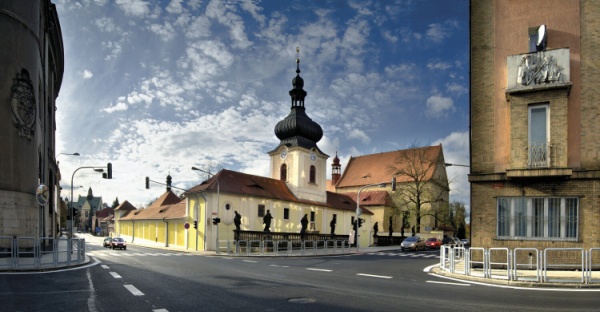 Loreta v Rumburku patří svou reliéfní a sochařskou výzdobou mezi nejhodnotnější loretánské kaple v České republice. Architektonicky cenná vnější schrána loretánské kaple Panny Marie je barokní kopií italského renesančního originálu. Předmětem úcty poutníků je Svatá chýše, dům Panny Marie v Nazaretu, v němž došlo ke Zvě stování o narození Spasitele, byl vychován Ježíš a žila Svatá rodina. Loretánskou kapli v Rumburku dal podle projektu významného architekta Johanna Lucase Hildebrandta z Vídně postavit majitel panství kníže Anton Florian z Liechtensteina. K vysvěcení loretánské kaple došlo 15. 9. 1707. Spolu s ambitem s bohatou nástropní výmalbou ze života Panny Marie a Ježíše Krista, poutními Svatými schody (Scala Sancta) a kostelem sv. Vavřince byla součástí areálu kapucínského kláštera (dnes městská knihovna). Rumburská Loreta s milostnou sochou Černé madony loretánské (1694) byla významným mariánským poutním místem pro oblast severních Čech a Lužice. Od roku 1950, po násilném zrušení rumburského kapucínského kláštera, se zde nadále konaly mše svaté, Loreta byla pro návštěvníky přístupná jen příležitostně a trpěla dlouhodobou neúdržbou. Roku 1964 byla prohlášena za nemovitou kulturní památku. Od roku 2007 jsou památkově chráněny rovněž čtyři oltáře v ambitu. Loretánský areál je od roku 1995 vyhledávaným cílem návštěvníků z České republiky a zahraničí. Od roku 1996 se obnovuje, od roku 1999 z Programu záchrany architektonického dědictví Ministerstva kultury. Památkově chráněný objekt je přístupný celoročně od úterý do soboty, v dubnu až říjnu mezi 10.00 až 17.00 hod., od listopadu do března mezi 9.00 až 16.00 hod. Po celý rok se v přilehlém ambitu a kostele sv. Vavřince konají výstavy, koncerty a doprovodné kulturní akce. Mše svaté probíhají každé poslední úterý v měsíci od 15.00 h. ve Svaté chýši. Udržela se tradice srpnové církevní odpustkové slavnosti Porciunkule, trvající od 17. století.K dispozici jsou tři stálé expozice „Historie Lorety v Rumburku (1707-2007)“, „Loretánské podzemí v Rumburku“ a „Kapucínský konvent v Rumburku (1683-1950)“. V roce 2013 se ve vstupní budově Lorety zpřístupnila „Expozice církevního umění Šluknovska“. Areál, který v roce 2013 navštívilo  8 800 návštěvníků, spravuje Římskokatolická farnost – děkanství Rumburk. Od roku 2014 je Loreta Rumburk součástí mezinárodní poutní stezky Via Sacra. Loretánské slavnosti v Rumburku jsou od roku 2014 nositelem regionální značky "ČESKOSASKÉ ŠVÝCARSKO regionální produkt®". V roce 2014 získala Loreta Rumburk za obnovu a restaurování nominaci na celostátní cenu Patrimonium pro futuro, kterou uděluje Národní památkový ústav. V roce 2014 obdržela Loreta Rumburk ocenění Společnost přátelská rodině.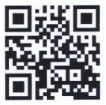 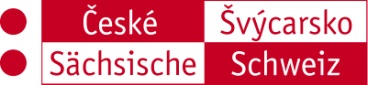 